Ventilacijski poklopac za cijev i oblikovani dio LD 100Jedinica za pakiranje: 1 komAsortiman: K
Broj artikla: 0018.0326Proizvođač: MAICO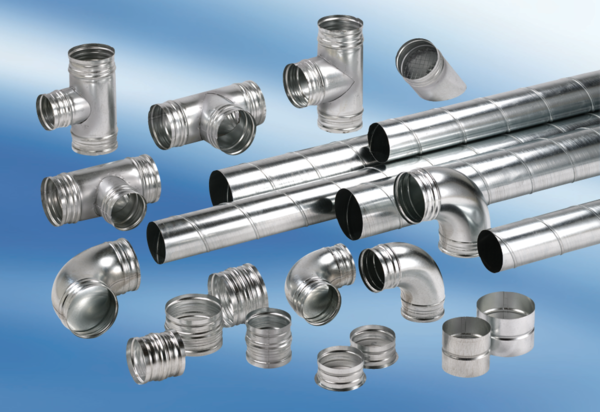 